Parents/Players FeedbackMy child's age group is: ………………………….Name: …………………………………Please circle the relevant "smiley" for each statementThank you for completing this formPlease return your completed form via sharlstonroversjuniors@gmail.com or post to Sharlston Rovers Juniors, Weeland Road, Wakefield WF4 1DD.StatementHappyOkNot happy1My child looks forward to rugby sessions at Sharlston Rovers Juniors                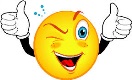 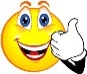 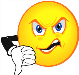 2I am happy with the delivery of the training sessions                      3I think my child's coach is encouraging4I find my child's coach is approachable5I am happy with the organisation of the matches                     6I am well informed about training and matchesWhat could be improved in the coaching of this age group?What could be improved in the coaching of this age group?What could be improved in the coaching of this age group?What could be improved in the coaching of this age group?What could be improved in the coaching of this age group?What could be improved in the coaching of this age group?What could be improved in the coaching of this age group?What could be improved in the running of Sharlston Rovers Juniors ?:What could be improved in the running of Sharlston Rovers Juniors ?:What could be improved in the running of Sharlston Rovers Juniors ?:What could be improved in the running of Sharlston Rovers Juniors ?:What could be improved in the running of Sharlston Rovers Juniors ?:What could be improved in the running of Sharlston Rovers Juniors ?:What could be improved in the running of Sharlston Rovers Juniors ?: